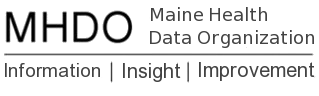 Procedure Recommendations for CompareMaine v2.0Colonoscopy and Diagnostic ProceduresWe will add two colonoscopies:Colonoscopy without Biopsy (CPT 45378) for the MEG calculated DRG of Encounter for Preventative Health Services Colonoscopy with Biopsy (CPT codes 45380, 45384, 45388) for the MEG calculated DRG of neoplasm benign.Physical and Occupational TherapyCurrent method:Some services like office visits, physical therapy, or occupational therapy are measured in time increments, referred to as “units”. For example, during one physical therapy appointment your treatment might involve different types of therapies for different lengths of time. You may receive 30 minutes (two units) of therapeutic exercise and 15 minutes (1 unit) of electrical stimulation. On CompareMaine, we calculate the median cost of the entire service (for example, all exercise during the visit), not the unit cost (for example, 15 minutes of exercise).Patients often receive multiple types of treatment in a physical or occupational therapy appointment. If you have more than one therapeutic service during the same visit, you will need to look up each service separately.New method:We will calculate a per-unit cost by limiting the PT claims to those with a billing quantity of 1 and 1 day of service instead of the cost of the entire service, which may have included multiple units. This will allow for easier comparison across facilities.LabsWe will add the following 12 high-volume labs that met the following selection criteria:More than 9,000 episodes in the APCDSufficient variation in price across facilitiesNot currently on CompareMaineMammograms-DigitalWe are adding three digital mammogram codes to the analog mammogram codes currently on CompareMaine (current codes highlighted yellow):CPTDescription81001Manual urinalysis test with examination using microscope82306Vitamin D-3 level82565Blood creatinine level84484Troponin (protein) analysis86618Analysis for antibody Borrelia burgdorferi (Lyme disease bacteria)87077Bacterial culture for aerobic isolates87186Evaluation of antimicrobial drug (antibiotic, antifungal, antiviral)87205Special stain for microorganism87624Infectious agent detection of HPV, high risk types87880Strep test (Streptococcus, group A)88142Pap test (Pap smear)83550Iron binding capacityDescriptionCPT CodeAnalog mammogram; diagnostic single breast77055Analog mammogram; diagnostic both breasts77056Analog mammogram; screening both breasts77057Digital mammogram; screening both breastsG0202Digital mammogram; diagnostic both breastsG0204Digital mammogram; diagnostic one breastG0206